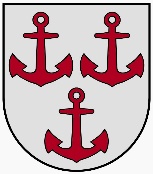 LATVIJAS REPUBLIKASALACGRĪVAS NOVADA DOMESALACGRĪVAS NOVADA BŪVVALDEReģ.Nr.90000059796, Smilšu ielā 9, Salacgrīvā, Salacgrīvas novadā, LV – 4033, tālrunis: 64071996, 64071997; fakss: 64071993; e-pasts: ineta.cirule@salacgriva.lvSalacgrīvā2019.gada 27.martā Nr.13.15.1.1-40Laikraksta “Auseklis” redakcijaiJūras iela 6, Limbaži, LV-4001redakcija@auseklis.lvPar būvniecību Krasta ielā 3, Tūjā, Liepupes pagastā, Salacgrīvas novadāSalacgrīvas novada būvvalde (turpmāk – Būvvalde) līdz šim vienmēr ir sadarbojusies ar laikrakstu „Auseklis” un savlaicīgi un pilnā mērā sniegusi informāciju par redakciju interesējošiem jautājumiem. Būvvalde, atsaucoties uz 2019.gada 26.marta laikrakstā „Auseklis” publicēto žurnālistes Aijas Sedliņas rakstā “Likumīga visatļautība!?” ietverto informāciju par dzīvojamās mājas un saimniecības ēkas būvniecību nekustamajā īpašumā Krasta ielā 3, Tūjā, Liepupes pagastā, Salacgrīvas novadā, sniedz skaidrojumu par minētās būvniecības tiesisko pamatojumu un tās atbilstību Aizsargjoslu likuma un normatīvo aktu prasībām.Būvvalde informē laikraksta redakciju, ka ir sniegusi informāciju un savu viedokli žurnālistei Aijai Sedliņai gan telefoniski, gan pa e-pastu aija@auseklis.lv 2018.gada 22.oktobrī, taču Būvvaldes sniegtā informācija neizskaidrojamu iemeslu dēļ nav atspoguļota publikācijā, vai arī apzināti noklusēta. Tā kā publikācija met ēnu uz pašvaldībā pieņemtu lēmumu likumību,  Būvvalde uzskata par pienākumu viest skaidrību šajā jautājumā.Attiecībā uz dzīvojamās mājas būvniecību un saimniecības ēkas pārbūvi nekustamajā īpašumā Krasta iela 3, Tūjā, Liepupes pagastā, Salacgrīvas novadā, zemes vienībā ar kadastra apzīmējumu 6660 003 0116 ir piemērots Aizsargjoslu likuma 36. panta pirmās daļas 4.punktā noteiktais būvniecības aizlieguma izņēmums, kas pieļauj veikt būvniecību krasta kāpu aizsargjoslā šā likuma 67. pantā noteiktajā kārtībā apstiprinātajās un vietējās pašvaldības teritorijas plānojumā noteiktajās ciema robežās, kur bijusi iepriekšējā apbūve, un minētās darbības ir paredzētas vietējās pašvaldības teritorijas plānojumā. Izvērsts un detalizēts minētās būvniecības tiesiskais pamatojums ir pievienots šīs vēstules pielikumā Nr.1 un ir publicēts Salacgrīvas novada pašvaldības interneta vietnē www.salacgriva.lv, kur ar to var iepazīties ikviens interesents.Būvniecības likums nosaka, ka izskatot būvniecības ieceres iesniegumu, būvvalde atkarībā no būvniecības ieceres veida lemj par būvatļaujas izdošanu, atteikumu izdot būvatļauju vai būvniecības ieceres publisku apspriešanu. Atteikums tiek izdots tādā gadījumā, ja būvniecības iecere neatbilst Teritorijas plānojumam vai ir pārkāpti normatīvie akti. Žurnāliste nav pat painteresējusies par to, bet ļoti daudzos gadījumos krasta kāpu aizsargjoslā Būvvalde ir izdevusi atteikumus, taču atteikuma gadījumā ir jābūt stingram tiesiskajam pamatojumam un atsaucei uz konkrētām likuma normām, kas tiek pārkāptas, jo jebkuru būvatļauju vai atteikumu var apstrīdēt. Būvvalde vienmēr publicē informāciju par saviem lēmumiem būvniecības informācijas sistēmā atbilstoši Būvniecības likumā noteiktajam, un ievērojot labas pārvaldības principu, papildus likumā noteiktajam, Salacgrīvas novada interneta vietnē www.salacgriva.lv ir dota saite uz būvniecības informācijas sistēmu, kur ir publiski pieejama aktuālā informācija par Būvvaldē iesniegtajām būvniecības iecerēm, pieņemtie lēmumi par būvniecības iecerēm, izdotajām būvatļaujām un izdarītajām atzīmēm par projektēšanas un būvdarbu uzsākšanas nosacījumu izpildi būvatļaujās. Arī rakstā minētajā gadījumā Būvvaldes izdoto būvatļauju bija iespējams apstrīdēt mēneša laikā, bet tā nav bijusi apstrīdēta.Raksta autore pauž savu subjektīvo viedokli, ka konkrētajā gadījumā ir pieļautas nelikumības un visatļautība, un apbūve krasta kāpu aizsargjoslā vispār būtu jāaizliedz, balstoties uz kaut kādu izdomātu un anonīmu sabiedrības viedokli. Īstenībā ir gluži pretēji - patlaban izstrādes procesā esošā Teritorijas plānojuma sabiedriskās apspriešanas ietvaros Tūjas ciema iedzīvotāji ir snieguši vairākus priekšlikumus par apbūves veicināšanu ciema robežās, zemes gabala minimālās platības samazināšanu, un nav bijis neviens priekšlikums par apbūves ierobežošanu vai aizliegšanu, tai skaitā krasta kāpu aizsargjoslā. Patlaban  trešā daļa Tūjas ciema atrodas krasta kāpu aizsargjoslas teritorijā, kur pēc žurnālistes domām būtu jāaizliedz esošo māju pārbūve un jaunu palīgēku būvniecība, līdzīgi kā tas ir noticis Krasta ielā 3, Tūjā.Teritorijas plānojums ir pašvaldības līmeņa plānošanas dokuments, kurā tiek noteiktas prasības apbūvei. Ja raksta autorei būtu bijuši kādi priekšlikumi pašvaldības līmenī, tad tie būtu laipni gaidīti, izskatīti un ņemti vērā. Ja žurnālistei ir priekšlikumi par grozījumiem Aizsargjoslu likumā, tad arī šādus priekšlikumus var iesniegt izskatīšanai Saeimā, kas pieņem un groza likumus valstiskā līmenī.Izvērtējot minēto publikāciju, jāsaka, ka šoreiz visatļautība izpaužas tieši žurnālistes pieejā problēmu atspoguļot tendenciozi un vienpusīgi, noklusējot visnotaļ būtiskus aspektus, kā arī Būvvaldes un Valsts Vides dienesta viedokli par apbūves pieļaujamību konkrētajā gadījumā. Būvvalde ir pašvaldības iestāde, kas ir atbildīga par būvniecības tiesiskumu un likumību, bet žurnāliste ar šo rakstu mēģina izdarīt spiedienu uz Būvvaldi un faktiski mudina veikt nelikumīgas darbības - neizdot būvatļaujas tādos gadījumos, kad nekustamā īpašuma īpašniekam tā pienākas, jo katram īpašniekam ir tiesības attīstīt savu īpašumu likumā noteiktajos ietvaros. Būvvaldes vadītāja – galvenā arhitekte 		                   Ineta CīruleŠis dokuments ir parakstīts ar drošu elektronisko parakstu un satur laika zīmogu.Cīrule 64071996, 29343086ineta.cirule@salacgriva.lvPielikums Nr. 1Salacgrīvas novada būvvaldes 2019.gada 27.marta vēstulei  Nr.13.15.1.1-40Par būvniecību Krasta ielā 3, Tūjā, Liepupes pagastā, Salacgrīvas novadāNekustamais īpašums Krasta ielā 3, Tūjā, Liepupes pagastā, Salacgrīvas novadā, atrodas Baltijas jūras un Rīgas jūras līča krasta kāpu aizsargjoslā, Tūjas ciema teritorijā, Ziemeļvidzemes biosfēras rezervāta neitrālajā zonā. Nekustamā īpašuma īpašnieks ir fiziska persona.Zemes vienība ar kadastra apzīmējumu 6660 003 0116 atrodas Ziemeļvidzemes biosfēras rezervāta neitrālajā zonā, Tūjas ciema robežās, Baltijas jūras un Rīgas jūras līča piekrastes krasta kāpu aizsargjoslas teritorijā, uz kuru attiecas Aizsargjoslu likuma 36.pantā noteiktie aprobežojumi.Zemes vienībai ar kadastra apzīmējumu 6660 003 0116 Salacgrīvas novada 2009.gada 19.augusta saistošajos noteikumos Nr.6 „Par teritorijas plānojumiem” (turpmāk - Teritorijas plānojums) ietilpstošajos, bijušās Liepupes pagasta padomes 2008.gada 10.septembra saistošajos noteikumos Nr.12/2008 "Liepupes pagasta teritorijas plānojums" paredzētā atļautā izmantošana ir savrupmāju apbūves teritorija (DzS). Teritorijas plānojuma teritorijas izmantošanas apbūves noteikumu 2.2.punktā ir noteikts, ka savrupmāju apbūves teritorijā (cita starpā) ir atļauta savrupmājas un palīgēkas būvniecība.Aizsargjoslu likuma 36.panta otrā daļa nosaka, ka krasta kāpu aizsargjoslā un pludmalē papildus šā panta pirmajā daļā minētajiem aprobežojumiem aizliegts celt jaunas ēkas un būves un paplašināt esošās, izņemot gadījumus, kad (cita starpā) ēku un būvju celtniecība vai paplašināšana notiek šā likuma 67.pantā noteiktajā kārtībā apstiprinātajās un vietējās pašvaldības teritorijas plānojumā noteiktajās ciema robežās vietās, kur bijusi iepriekšējā apbūve, minētās darbības ir paredzētas vietējās pašvaldības teritorijas plānojumā un saskaņotas ar attiecīgo Valsts vides dienesta reģionālo vides pārvaldi.Aizsargjoslu likuma 36.panta otrā prim  (21) daļa nosaka, ka šā panta otrajā daļā minētās darbības veic, ja:1) veikts paredzētās darbības ietekmes uz vidi sākotnējais izvērtējums un saņemts Vides pārraudzības valsts biroja atzinums par noslēguma ziņojumu, novērtējuma ziņojumu vai izdoti tehniskie noteikumi saskaņā ar likuma “Par ietekmes uz vidi novērtējumu” prasībām;2) attiecīgā apbūve paredzēta vietējās pašvaldības teritorijas plānojumā.Likuma “Par ietekmes uz vidi novērtējumu” (turpmāk – Likums par IVN) 2.pielikuma “Darbības, kurām nepieciešams sākotnējais izvērtējums” 11.punkta 12.apakšpunkts nosaka, ka sākotnējais ietekmes uz vidi novērtējums ir nepieciešams ēku un būvju būvniecībai, pārbūvei, atjaunošanai un restaurācijai Baltijas jūras un Rīgas jūras līča piekrastes krasta kāpu aizsargjoslā.2018.gada 28.februārī nekustamā īpašuma īpašnieks būvniecības ierosinātājs iesniedza Būvvaldē būvniecības iesniegumu un būvprojekta izstrādātāja SIA “Kroks R”, reģ. Nr.44103038319, BK reģ. Nr. 5724-R (būvprojekta vadītāja – arhitekte Ija Rudzīte) izstrādāto būvprojektu minimālajā sastāvā “Dzīvojamā māja un saimniecības ēka”, Krasta iela 3, Tūja, Liepupes pag., Salacgrīvas nov., kadastra Nr. 6660 003 0546, zemes vienības kadastra apzīmējums  6660 003 0116, ēkas kadastra apzīmējums 6660 003 0116 001, būvniecības veids – jauna būvniecība (dzīvojamā māja) un pārbūve (saimniecības ēka), būves galvenais lietošanas veids  1110 (dzīvojamā māja) un 1274 (saimniecības ēka), II būvju grupa, (turpmāk – Būvniecības ieceres iesniegums).Būvvalde izvērtēja Būvniecības ieceres iesniegumu un konstatēja, ka Būvniecības ieceres iesniegums nekustamajā īpašumā Krasta iela 3, Tūja, Liepupes pag., Salacgrīvas nov., kadastra Nr. 6660 003 0546, ietilpstošajā zemes vienībā ar kadastra apzīmējumu 6660 003 0116 atbilst Teritorijas plānojumam ar noteikumu, ka tiek ievērots apbūves blīvums 30%, kā arī pirms būvniecības ir jāveic sākotnējais ietekmes uz vidi novērtējums saskaņā ar Likuma par IVN nosacījumiem un jāsaņem VVD Valmieras reģionālās vides pārvaldes tehniskie noteikumi saskaņā ar Aizsargjoslu likuma 36.panta nosacījumiem. Valsts vides dienesta Valmieras reģionālā vides pārvalde (turpmāk – Pārvalde) 2017.gada 6.novembrī ir veikusi Ietekmes uz vidi sākotnējo izvērtējumu Nr. VA17SI0049 par dzīvojamās mājas būvniecību un saimniecības ēkas pārbūvi nekustamajā īpašumā Krasta iela 3, Tūja, Liepupes pag., Salacgrīvas nov., kadastra Nr. 6660 003 0546, ietilpstošajā zemes vienībā ar kadastra apzīmējumu 6660 003 0116, un izdevusi Tehniskos noteikumus Nr. VA17TN0329, kas ir derīgi līdz 2022.gada 20.novembrim.Sākotnējā izvērtējuma ietvaros tika izvērtēti būtiskākie ietekmes aspekti konkrētajā gadījumā saistībā ar Likuma par ietekmes uz vidi novērtējuma 11. panta kritērijiem, kā arī tika vērtēta paredzētās darbības atbilstība Salacgrīvas novada spēkā esošajam teritorijas plānojumam un būvniecības pieļaujamība konkrētajā nekustamajā īpašumā atbilstoši Aizsargjoslu likuma 36. pantā noteiktajiem aprobežojumiem.Atbilstoši iesniegumam ietekmes uz vidi sākotnējam izvērtējumam pievienotajai Būves tehniskās inventarizācijas lietā ietvertajai informācijai un Valsts zemes dienesta Kadastra informatīvās sistēmas datiem zemes vienība ar kadastra apzīmējumu 6660 003 0116 (iesnieguma iesniegšanas un sākotnējā izvērtējuma brīdī) ir apbūvēta – uz tās atrodas ēka ar būves kadastra apzīmējumu 6660 003 0116 001, kas ir uzskatāma par iepriekšēju apbūvi (atbilstoši „Aizsargjoslu likuma” 1.panta 17.punkta prasībām, iepriekšēja apbūve ir likumīgi uzbūvētas būves vai ēkas, kuras konstatējamas dabā). Apkopojot sākotnējā izvērtējuma rezultātus, Pārvalde ir secinājusi, ka attiecībā uz dzīvojamās mājas būvniecību un saimniecības ēkas pārbūvi nekustamajā īpašumā Krasta iela 3, Tūjā, Liepupes pagastā, Salacgrīvas novadā, zemes vienībā ar kadastra apzīmējumu 6660 003 0116 ir piemērojams Aizsargjoslu likuma 36. panta pirmās daļas 4.punktā noteiktais būvniecības aizlieguma izņēmums, kas pieļauj veikt būvniecību krasta kāpu aizsargjoslā šā likuma 67. pantā noteiktajā kārtībā apstiprinātajās un vietējās pašvaldības teritorijas plānojumā noteiktajās ciema robežās, kur bijusi iepriekšējā apbūve un minētās darbības ir paredzētas vietējās pašvaldības teritorijas plānojumā. Konkrētās dzīvojamās mājas novietojums, kā arī ēku apbūves laukums un būvtilpums iekļauts Pārvaldes izdoto vides aizsardzības tehnisko noteikumu vides aizsardzības prasībās un šo tehnisko noteikumu pielikumā. Cita starpā vēršam uzmanību uz to, ka būvju attālums līdz jūras stāvkrastam paredzēts saskaņā ar Dabas aizsardzības pārvaldes atzinumu. Pārvaldes Tehniskie noteikumi brīvi pieejami tīmekļvietnē:http://www.vvd.gov.lv/izsniegtie-tehniskie-noteikumi/?org_id=12&action=&districts_id=&applicant=&address=Krasta+iela+3+T%C5%ABja&perm_date_from=&perm_date_to=&s=1Būvniecības likuma 14.panta trešās daļas 1.punkts nosaka, ka izskatot būvniecības ieceres iesniegumu, būvvalde atkarībā no būvniecības ieceres veida lemj par būvatļaujas izdošanu, atteikumu izdot būvatļauju vai būvniecības ieceres publisku apspriešanu.2018.gada 16.martā Būvvalde, izvērtējusi Būvniecības ieceres iesniegumu, pamatojoties uz Būvniecības likuma 14.panta trešās daļas 1.punktu un 15.panta pirmo daļu, ņemot vērā Valsts vides dienesta Valmieras reģionālā vides pārvaldes 2017.gada 6.novembra Ietekmes uz vidi sākotnējo izvērtējumu Nr. VA17SI0049 un Tehniskos noteikumus Nr. VA17TN0329, nolēma izdot būvatļauju ar projektēšanas un būvdarbu uzsākšanas nosacījumiem Nr.BIS-BV-4.1-2018-1166 (13-1.1-10), kura nav apstrīdēta.Būvniecības likuma 14.panta otrā daļa nosaka, ka par būvniecības ieceri pašvaldības noteikta institūcija vai amatpersona vai institūcija, kura pilda būvvaldes funkcijas, triju darba dienu laikā no attiecīgās būvniecības ieceres iesnieguma saņemšanas dienas publicē informāciju būvniecības informācijas sistēmā. Publikācijā norāda:1) būvniecības ieceres realizācijas vietu;2) iecerētās būves galveno lietošanas veidu.Būvvalde ir publicējusi informāciju būvniecības informācijas sistēmā atbilstoši Būvniecības likuma 14.panta otrajā daļā noteiktajam, un ievērojot labas pārvaldības principu, papildus likumā noteiktajam, Salacgrīvas novada mājas lapā www.salacgriva.lv ir dota saite uz būvniecības informācijas sistēmu, kur ir publiski pieejama informācija par Būvvaldē iesniegtajām būvniecības iecerēm, pieņemtie lēmumi par būvniecības iecerēm, izdotajām būvatļaujām un izdarītajām atzīmēm par projektēšanas un būvdarbu uzsākšanas nosacījumu izpildi būvatļaujās.Būvvaldes vadītāja – galvenā arhitekte 		                   Ineta CīruleŠis dokuments ir parakstīts ar drošu elektronisko parakstu un satur laika zīmogu.Cīrule 64071996, 29343086ineta.cirule@salacgriva.lv